Leonard Goodman, Ph.D | 1947 - 2022 | Obituary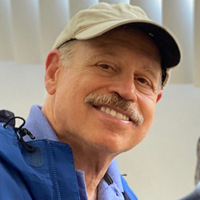 Leonard “Lenny” Goodman Ph.D., 74, of Edison passed away on August 13, 2022, at JFK Medical Center in Edison. He was born in Brooklyn, NY, on November 20, 1947. Leonard resided in Edison since 1978. Growing up in Mill Basin, Brooklyn, he graduated from James Madison High School in 1965. He continued his education at Brooklyn College and completed his graduate studies at NYU. Leonard was a Professor of Accounting at the Rutgers Business School and one of the University’s longest serving faculty members. In addition to teaching locally at Rutgers, he traveled extensively to teach accounting in Executive MBA programs throughout the world. He was a mentor and friend to countless undergraduate and graduate students at Rutgers. He was also a life-long learner and who began the study of piano and Chinese language in his 60’s. He reveled in the company of family and friends. His life touched the lives of so many for the better and he will be deeply missed.He is predeceased by his parents, Gustav and Mae Goodman.Leonard is survived by his wife of 48 years, Olivia Treglio Goodman, of Edison; a son, Jason Goodman, and his wife, Sharon, of Brooklyn, NY; a daughter, Amanda Hutchison, and her husband, Nic, of Paducah, KY; three grandchildren: Edwin Hutchison, Fiore and Gus Goodman; a brother, Michael Goodman, and his wife, Polly, of Westlake Village, CA; and a nephew, Brian Goodman, and his wife Michelle, of Los Angeles, CA.The family will receive mourners on Friday, August 19, 2022, 9:00-10:00 am at the Flynn and Son/Koyen Funeral Home, 319 Amboy Ave., Metuchen, NJ 08840. Funeral services will follow on Friday at 10:00 am in the funeral home. Interment will be in Beth Israel Cemetery in Woodbridge. The family will receive mourners for a reception following the internment at their home in Edison. The family will observe shiva at their home in Edison on Sunday, August 21 and Monday, August 22.